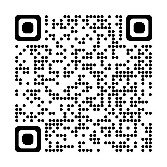 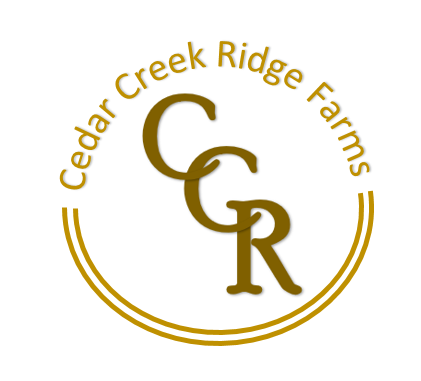 The facility is a 60’ x 90’ metal building with a 10ft porch across the front and 5ft side walks down each side.  The inside is finished with wood and galvalume metal, giving it a country look.  With the addition of a few theme specific decorations the ambiance can be changed from a rustic theme or shabby chic to anything in between.  The amenities include.Full Kitchen areaRestrooms that are handicap accessibleBridal Suite with private restroomGroom Lounge with private restroomTables and chairs for up to 250 guests (table and chair for inside use only)Maximum inside occupancy- 250Heat and airInside or outside wedding ceremony sites available Décor- wine barrels, wooden spools, dividers, old doors, wood slices, 2 arbors, etcSound system and 2 USB, Bluetooth speakers, lapel mic, handheld mic, projector, and screenSpacious well-lit parkingYard Games available ( corn hole, Jenga,  horseshoes)Room for additional wedding tents if neededOnsite cake and catering available, but not required to useOutside vendor friendly with designated vendor parking Ice Machine availableWifi AvailableOutside chairs available for rent Table clothes available for rent – black or white floor length Firepit available for rentPricing for CCR*TimesFull Day – 7am-12am1\2 day	       any 8 hours range between 10am- 10pm*Additional hours – will be $100/hr*Outside chairs - White Folding Chairs available for rent / 8 wood benches free to use- you are required to set them up and return them at end of the night Outside Chairs $2 ea   // Chair with Cover $3.50ea * Tables Clothes - $14 ea // Inside chair covers - $1.50/ea // outside chairs $1.50 ea*Firepit w/smores bar- One night $125  or 2 nights $200 *Deposit - $500 to hold date(non-refundable) then also serve as a refundable damage deposit once the full balance has been paid.  Full amount is due 2 weeks prior to the event. *NOTE:  deposit is returned within 2 weeks after event after inspection ** Alcohol/Security Guard Fee- $300 -  if alcohol is on site **Cleaning Up and sanitation fee- $300**  Cakes and Catering Catering is such an important detail of any event. Catering typically takes an average of 45 to 50 percent of your total event cost.  Not only do you need to be concerned with the menu to provide the guests but, there are also several other aspects that are important to keep in consideration when working with the caterer.We offer a variety of menu and catering options to fit ever need and budget. Talk to us about your plans and your budget. It’s our job to make it as easy as possible for you, so that you can enjoy the planning process and your event too! The next step after choosing your caterer is to decide if you would prefer a buffet (finger food or full meal), or a sit-down dinner. A sit-down dinner is a good bit more expensive due to the need of additional servers to accommodate the guest as well as the use of real glass place settings etc. A buffet style reception allows your guests to mingle and come and go as they please.   A common myth is that finger foods are always cheaper than a full meal.  This isn’t necessarily true.  The per person price for a finger food buffet can vary greatly depending on the type and number of food items you choose. To fit your budget, we have 2 options available – full catering and food onlyThe full catering option includes the following:  delivery, set up, all serving trays, equipment, utensils chaffing dishes, maintaining food tables during the event, assisting guest as needed, clean up of food table, packing leftovers in carry out containers for family, dinnerware and packing honeymoon basket. The food only option includes the following:  delivery of food on clear hard plastic trays and disposable pans. A wonderful centerpiece to any event is a specially designed cake.     There are several factors to consider when choosing a cake for example: size (flat, tier, 3D, number of tiers, number of guests you are expecting), fondant/ buttercream, design, flavors, and topper/flowers.   The internet is a great place to look at all the different kinds of cakes out there.  If you see one that you like or 4 or 5 that you like pieces of, just send them to me and we can design a cake special for you.  Another nice touch to any event is a fruit display.  Fruit displays can be a beautiful and functional addition to any event.   Fruit displays can be made in many sizes ranging from a small tray to a large display that will cover the entire table. Package Options Meal Options1 meat, 2 veggies, bread Full catering - $ 14.00/person           Food only - $ 9.00/person2 meats, 3 veggies, bread Full catering- $18.00/person             Food only -$ 13.25/personFinger Food Option3 savory, 3 sweet Full catering - $15.50/person            Food only - $11/person4 savory , 4 sweetFull catering - $19/person                 Food only - $ 14/personAdd Drinks - $1.50/person (Sweet Tea, Unsweet, Lemonade, water, or punch)- {Included in full catering price}Add Dinnerware- $1.50/person (6” & 9” plates, forks, napkins, and cups)— {Included in full catering price}Add Fruit display - $2.75/person        Add Cheese and cracker display -$2.50/personAdd a combo fruit, veggie and cheese display for $4.50/person  The meal options above do not include fish or steak, available at an additional charge.Basic Cake Prices ***Actual price is dependent on details such as icing vs fondant, fillings, decorations details etcSize of tiers (total servings/ minus top tier servings), $ Cost6,8,10 (78/64) $1956,9,12 (100/86)  $2456,10,14 (128/114)  $2956,8,10,12 (134/120)  $3506,8,10,12,14 (210/196)   $550This price is for round cakes, square cake prices and number of serving varies.¼ sheet (feeds 18-24) $45½ sheet (feeds 45-54) $65Full sheet (feeds 95-108) $125The list below includes some of the more popular food items.  Please note this is only a partial list if you have a specific item that you would like, just ask, we will do our best to accommodate. Basic Rental Rates  3 Day Weekend$3,200 save $10002 Day Weekend $2,500 save $500 Saturday only$1,800 Friday or Sunday$1200 Fri/Sat,  1/2day$800Partial day available on Fri/Sat within 2 months of rental dateSun 1/2day$800Partial day available Sun - AnytimeMon-Thur$900Mon-Thur 1/2 day   8hrs$600 Partial day available on Sun-Thu anytimeSun-Thur Hourly $100 Sun-Thur hourly rental available anytimeFinger FoodsMeats and Main Dishes Chicken Bits Tray   Shrimp and Grits Sandwich Wraps - club, ham, turkey Potato Bar Sandwiches- chic Salad, pimento, ham, turkey, clubSoups and ChiliPizza Pin wheelsTaco Bar Cocktail Weenies SpaghettiSliders - Ham, Turkey, BBQLasagnaStuffed Jalapeños - sausage, chickenBBQSausageSmoked ChickenMeatballsBaked Ham Pigs in a blanket Pork Loin Ham BitesBaked or Grilled Chicken - It., Cajun, FajitaCrab PuffsChicken FingersCookies -assortedHamburger SteakPretzel TurtleRed Beans and RiceChocolate Tipped BugglesSide DishesPeanut Butter Balls Bake Potato or Mashed PotatoesFudge-Slaw Brownie Bites Roasted Cheesy Potatoes/ Roasted potatoesMini MuffinsGreen Beans / CasserolePecan Tassies Baked Beans Mini-cream Puffs Lima BeansCheese cake bites  English PeasPetti Fours Corn on cobCake BallsWhole CornBrownie BallsPintos Mini Strawberry PiesCorn SalsaFruit Display  Sweet Potato CasseroleVeggie tray Southwestern Twice Baked PotatoChocolate Covered Strawberries  Side Salad or Salad Bar Choc Drizzled GrapesPasta SaladCheese ball/crackers Cakes and PiesSummer Sausage/cheese/crackers Candy Bar CakeCheese tray/crackers Choc PieCheese straws   Coconut PieFondue- Chocolate  Pecan PieNuts Cheesecake - several flavorsPraline PecansStrawberry ShortcakeSpicy PecansCaramel CakeChoc cakeChoc Cake with Dipped BerriesDrinks Coconut CakePunch, lemonade Tea (sweet or unsweet)